ŽupanDatum: 11.05.2012Štev.:    062-02-/12-13ČLANOM OBČINSKEGA SVETA OBČINE ŠENČURZadeva: Odlok o spremembah in dopolnitvah Odloka o preoblikovanju Osnovnega zdravstva Gorenjske – prva obravnava Občina Šenčur je z ostalimi osemnajstimi občinami soustanoviteljica Osnovnega zdravstva Gorenjske, ki deluje na podlagi  Odloka o preoblikovanju Osnovnega zdravstva Gorenjske. Odlok o preoblikovanju Osnovnega zdravstva Gorenjske so sprejele vse takratne občine ustanoviteljice Osnovnega zdravstva Gorenjske in je objavljen v Ur. l. RS, št. 101/2004, 69/2005 in velja od 1. oktobra 2004 dalje.S strani Osnovnega zdravstva Gorenjske smo v obravnavo prejeli osnutek Odloka o spremembah in dopolnitvah Odloka o preoblikovanju OZG. V prilogi vam prilagamo obrazložitev sprememb in dopolnitev odloka ter besedilo odloka.Občinskemu svetu predlagam, da sprejme sledeči SKLEP:Sprejme se Odlok o spremembah in dopolnitvah Odloka o preoblikovanju Osnovnega zdravstva Gorenjske – prva obravnava.Priloga: obrazložitev odloka predlog odloka - prva obravnava						 Župan občine ŠENČUR     Miro Kozelj, l.r.  VSEM OBČINAM USTANOVITELJICAMZAVODA OZGSPREMEMBE ODLOKA O PREOBLIKOVANJU OSNOVNEGA ZDRAVSTVA GORENJSKESpoštovani,Svet zavoda Osnovno zdravstvo Gorenjske je dne 27.03.2012 na svoji 8. Redni seji obravnaval tudi predlog Odloka o spremembah in dopolnitvah Odloka o preoblikovanju Osnovnega zdravstva Gorenjske, ter soglasno potrdil vse predlagane spremembe.Predlagani Odlok o spremembah in dopolnitvah Odloka o preoblikovanju Osnovnega zdravstva Gorenjske, vsebuje tri poglavitne spremembe in sicer pripojitev Organizacijske enote Zobna poliklinika Kranj k OE Zdravstvenemu domu Kranj, vključitev Občine Gorje ter vključitev predstavnika zaposlenih OE Uprava v Svet OZG in prenos funkcije vodenja OE Uprava na direktorja zavoda, v sklopu drugih sprememb.Vključitev Občine GorjeObčina Gorje je bila ustanovljena leta 2006 z ločitvijo od Občine Bled in vse do sedaj ni imela formalnega statusa ustanoviteljice OZG-ja, saj kot ustanoviteljica ni bila določena v ustanovitvenih aktih zavoda OZG, torej Odloku o preoblikovanju Osnovnega zdravstva Gorenjske (Ur.l. RS, št. 101/2004, 69/2005) in Statutu Osnovnega zdravstva Gorenjske (Ur.l. RS, št. 107/2005, 50/2006). Zaradi omenjenega tudi ni imela svojega predstavnika v Svetu OZG, ki bi lahko sodeloval in predstavljal interese občine. O nujnosti vključitve Občine Gorje je bilo izpostavljeno tudi že na 3. seji Sveta OZG, kjer je pobuda za ureditev razmerij in vključitev občine, bila dana s strani predstavnice Občine Bled. V predlagani spremembi odloka se tako Občino Gorje vključi kot polnopravno ustanoviteljico, z vsemi pravicami in obveznostmi v odnosu do zavoda. Posledično se število članov sveta OZG poveča, torej za predstavnika občine Gorje, spremenijo pa se tudi deleži glasov pri Občini Bled, saj določen delež dosedanjih glasov, sedaj pripada Občini Gorje.  Predlagana sprememba je zajeta v 1.,  5. Členu predlaganega Odloka o spremembah in dopolnitvah Odloka o preoblikovanju OZG.Pripojitev Zobne Poliklinike Kranj Pripojitev Zobne poliklinike Kranj (v nadaljevanju ZP Kranj) k Zdravstvenemu domu Kranj (v nadaljevanju ZD Kranj), je bilo v preteklosti že večkrat izpostavljeno, nazadnje v letu 2011 s strani Mestne občine Kranj in sicer v sklopu racionalizacije delovanja javnih zavodov, do njegove realizacije pa do sedaj še ni prišlo. Zadnja leta se je ZP Kranj soočala z odhodom številnih zobozdravnikov v zasebništvo, ter s tem povezanimi drugimi težavami, ki so enoto porinili v nezavidljiv s finančnimi položaj. Enota se je kar nekaj let borila tudi s prevelikim številom zaposlenih na eni strani in nizkim številom zobozdravnikov na drugi strani, ki so še ostali in opravljajo zobozdravstveno dejavnost. Poleg tega se je število zaposlenih v zadnjih letih drastično zmanjšalo in danes ZP zaposluje samo še 40 ljudi, kar je izredno malo glede na nekdanjih 150. Pri vsem tem se upravičeno postavlja vprašanje o smotrnosti nadaljnje samostojnosti enote z lastnim vodstvom.Priključitev bi dejansko pomenila, da bi ZP Kranj v celoti spadala v pristojnost vodenja direktorja OE ZD Kranj, glede na trenutno organizacijo OZG-ja, pa bi lahko dejavnost zobozdravstva imelo svojega vodjo, tako kot so organizirane tudi druge službe (npr. splošna medicina, laboratorij itd). Dolgoročno bi  priključitev lahko prinesla tudi združevanje in posledično zmanjševanje določenega kadra in dejavnosti, ki sedaj potekajo ločeno v obeh enotah, takšen primer sta npr. blagajna in nabava materiala. Gre torej za ukrep, ki predstavlja veliko racionalizacijo poslovanja.Predlagano spremembo vsebuje 3. Člen Odloka o spremembah in dopolnitvah Odloka o preoblikovanju OZG. Druge spremembeV okviru tretjega sklopa sprememb Odloka o preoblikovanju OZG, smo uvrstili še vključitev predstavnika zaposlenih OE Uprava v Svet OZG ter prenos funkcije vodenja OE Uprava na direktorja zavoda.Trenutno veljavni Statut OZG-ja v 22. Členu določa, da ima vsaka Organizacijska enota Osnovnega zdravstva Gorenjske, svojega predstavnika v svetu zavoda, pri čemer pa je OE Uprava izrecno izključena. Vključitev predstavnika zaposlenih OE Uprava pomeni, da bodo na prihodnjih volitvah tudi zaposleni v OE Uprava lahko volili svojega predstavnika. Do spremembe v številu članov Sveta OZG in v deležu glasov, ki pripada posameznemu predstavniku zaposlenih, pa ne bo prišlo, saj bo ZP s priključitvijo izgubila svojega predstavnika v Svetu OZG. Predlagana sprememba prinaša predvsem enakopravno izenačenje položaja zaposlenih v vseh Organizacijskih enotah znotraj zavoda OZG.Druga pomembnejša sprememba pa je ta, da direktor zavoda, poleg obstoječih zadolžitev, prevzame še vodenje OE Uprava. Odlok namreč v  25. Členu določa, da posamezno Organizacijsko enoto vodi direktor ter določa tudi pogoje za njegovo imenovanje in njegovo pristojnosti. OE Uprava nima lastnega direktorja, do sedaj je deloma te posle že opravljal direktor zavoda. Gre torej za nujno potrebno formalno ureditev, na podlagi katere bo direktor zavoda lahko polnopravno opravljal tudi posle vodenja OE Uprava, pri čemer pa predlagana sprememba ne posega v samo organizacijo delovanja zavoda OZG in nima nobenih finančnih posledic. Predlagano spremembo vsebuje 6. Člen Odloka o spremembah in dopolnitvah Odloka o preoblikovanju OZG. ZaključekPripojitev OE ZP Kanj k OE ZD Kranj, predstavlja eno izmed statusnih sprememb zavoda. Odlok o preoblikovanju OZG-ja v  3. Odstavku 4. Člena določa, da je sprejem odločitve o tej statusni spremembi v pristojnosti občin ustanoviteljic, ki morajo odločitev sprejeti soglasno, svet OZG pa je tisti organ, ki občinam ustanoviteljicam statusno spremembo predlaga, nazadnje pa je potrebna še objava v Uradnem listu RS. S sprejemom Odloka o spremembah in dopolnitvah Odloka o preoblikovanju OZG, bo potrebna tudi uskladitev sprememb v Statutu OZG-ja, za katerega velja, da predlagane spremembe potrdi Svet OZG, potem pa jih soglasno sprejmejo vse občine ustanoviteljice, kar bo obravnavano na eni prihodnjih sej Sveta OZG.V prilogi tega dopisa se nahaja besedilo Odloka o spremembah in dopolnitvah Odloka o preoblikovanju Osnovnega zdravstva Gorenjske, za katerega predlagamo da ga uvrstite in sprejmete na eni prihodnjih sej občinskega sveta.S spoštovanjem,							Direktor zavoda							Jože Veternik, univ.dipl.ekon.Na podlagi Odloka o preoblikovanju Osnovnega zdravstva Gorenjske (Ur. list RS, št. 101/04, 69/2005) ter16. člena statuta Občine Bled (Ur. list RS, št. 67/2009 – uradno prečiščeno besedilo),16. člena statuta Občine Bohinj (Ur. vestnik občine Bohinj, št. 8/2007),16. člena statuta Občine Cerklje (Ur. vestnik občine Cerklje, št. 3/2010),16 člena statuta Občine Gorenja vas – Poljane (Ur. vestnik Gorenjske, št. 22/1999, 80/2001),13. člena statuta Občine Jesenice (Ur. list RS, št. 1/2006, 102/2007, 34/2009),20. člena statuta Občine Jezersko (Ur. vestnik Gorenjske, št. 20/2002, 23/2002, 28/2003),16. člena statuta Občine Kranjska gora (Ur. list RS, št. 55/2007, 45/2010), 18. člena statuta Mestne občine Kranj (Ur. list RS, št. 33/2007),12. člena statuta Občine Naklo (Ur. list RS, št. 88/2007),16. člena statuta Občine Preddvor (Ur. list RS, št. 8/2009), 16. člena statuta Občine Radovljica (Ur. vestnik Gorenjske, št. 23/1999, 19/2000),24. člena statuta Občine Šenčur (Ur. list RS, št. 9/2004, 25/2006),16. člena statuta Občine Škofja Loka ( Ur. list RS, št. 33/2010),18. člena statuta Občine Tržič (Ur. list RS, št. 15/1999, 20/2001 in 79/2001),16. člena statuta Občine Železniki (Ur. list RS, št. 46/2009, 47/2010),16. člena statuta Občine Žiri (Ur. vestnik Gorenjske, št. 18/1999), 18. člena statuta Občine Žirovnica (Ur. list RS, št. 23/1999, 71/2001,109/2001, 39/2006, 61/2007, 98/2009),    je Občinski svet Občine Bled na_______ seji, dne ______,  Občinski svet Občine Bohinj na______ seji, dne_______, Občinski svet Občine Cerklje na _____seji, dne ______, Občinski svet Občine Gorenja vas – Poljane na _______ seji, dne_______, Občinski svet Občine Jesenice na_______ seji, dne _______,  Občinski  svet Občine Jezersko na_______ seji, dne ______,  Občinski svet Občine Kranjska gora na______ seji, dne ______, Občinski svet  Mestne občine Kranj na_____ seji, dne ______,  Občinski svet Občine Naklo na _____ seji, dne ______, Občinski svet Občine Preddvor na _____  seji, dne ______, Občinski svet Občine Radovljica na ______ seji, dne _____, Občinski svet Občine Šenčur na ______ seji, dne ______,  Občinski svet Občine Škofja Loka na _____  seji, dne ______, Občinski  svet Občine Tržič na _____  seji, dne _______,  Občinski  svet Občine Železniki  na ______ seji, dne _______, Občinski svet Občine Žiri na ____ seji, dne_______, Občinski svet Občine Žirovnica na_____ seji, dne _______, sprejelODLOK O SPREMEMBAH IN DOPOLNITVAHODLOKA O PREOBLIKOVANJU OSNOVNEGA ZDRAVSTVA GORENJSKEČlenBesedilo 1. Odstavka 2. Člena se spremeni tako, da se doda besedilo »Občina Gorje, s sedežem v Zgornjih Gorjah, Zgornje Gorje 6, kot pravna naslednica Občine Bled«.ČlenBesedilo točke c.) prvega odstavka 4. Člena se spremeni tako, da se na koncu doda beseda »Zdravstvena postaja Naklo«.ČlenBesedilo točke d.) prvega odstavka 4. Člena se v celoti črta.členBesedilo 11. Člena se spremeni tako, da se beseda »25« nadomesti z besedo »26« in beseda »17« se nadomesti z besedo »18«.ČlenBesedilo  točke a) 12. člena se v celoti nadomesti z besedilom, ki se glasi:»Predstavniki ustanoviteljic imajo skupno 9 glasov, ki so porazdeljeni na posamezno ustanoviteljico v sorazmerju z deležem prebivalcev na njenem področju glede na število vseh prebivalcev ustanoviteljic in znaša za Občino Bled 0,40 glasov, za Občino Bohinj 0,24 glasov, za Občino Cerklje 0,29 glasov, za Občino Gorenja vas – Poljane 0,31 glasov,  za Občino Gorje 0,11 glasov, za Občino Jesenice 1,00 glas, za Občino Jezersko 0,03 glasov, za Občino Kranjska gora 0,25 glasov, za Mestno občino Kranj 2,36 glasov, za Občino Naklo 0,22 glasov, za Občino Preddvor 0,14 glasov, za Občino Radovljica 0,84 glasov, za Občino Šenčur 0,38 glasov, za Občino Škofja Loka 1,01 glasov, za Občino Tržič 0,70 glasov, za Občino Železniki 0,31 glasov, za Občino Žiri 0,23 glasov in za Občino Žirovnica 0,19 glasov.«ČlenV 19. členu se doda nova g.) točka z vsebino:»Opravlja funkcijo direktorja OE Uprave«.Člen(a) Odlok o spremembah in dopolnitvah Odloka o preoblikovanju Osnovnega zdravstva Gorenjske sprejmejo v enakem besedilu občinski sveti občin ustanoviteljic.(b) Odlok o spremembah in dopolnitvah Odloka o preoblikovanju Osnovnega zdravstva Gorenjske začne veljati 15. dan po objavi v Uradnem listu Republike Slovenije.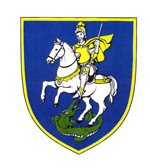 OBČINA ŠENČURKranjska 114208 Šenčurtel. 04 -  2519 100  fax. 2519-111e-mail:obcina@sencur.siurl:www.sencur.siŠtevilka:Mestna občina KranjDatum:Mohor Bogataj, županŠtevilka:Občina RadovljicaDatum:Ciril Globočnik, županŠtevilka:Občina BledDatum:Janez Fajfar, županŠtevilka:Občina BohinjDatum:Franc Kramar, županŠtevilka:Občina JeseniceDatum:Tomaž Tom Mencinger, županŠtevilka:Občina ŽirovnicaDatum:Leopold Pogačar, županŠtevilka:Občina Kranjska goraDatum:Jure Žerjav, županŠtevilka:Občina Cerklje na GorenjskemDatum:Franc Čebulj, županŠtevilka:Občina NakloDatum:Marko Mravlja, županŠtevilka:Občina PreddvorDatum:Miran Zadnikar, županŠtevilka:Občina JezerskoDatum:Jure Markič, županŠtevilka:Občina ŠenčurDatum:Miro Kozelj, županŠtevilka:Občina Škofja LokaDatum:Miha Ješe, županŠtevilka:Občina Gorenja vas - PoljaneDatum:Milan Čadež, županŠtevilka:Občina ŽeleznikiDatum:Mihael Prevc, županŠtevilka:Občina ŽiriDatum:Janez Žakelj, županŠtevilka:Občina TržičDatum:mag. Borut Sajovic, župan